Cvijeće od papirnatih tanjuraPotrebno: tanjur, škare, kolaž lijepilo.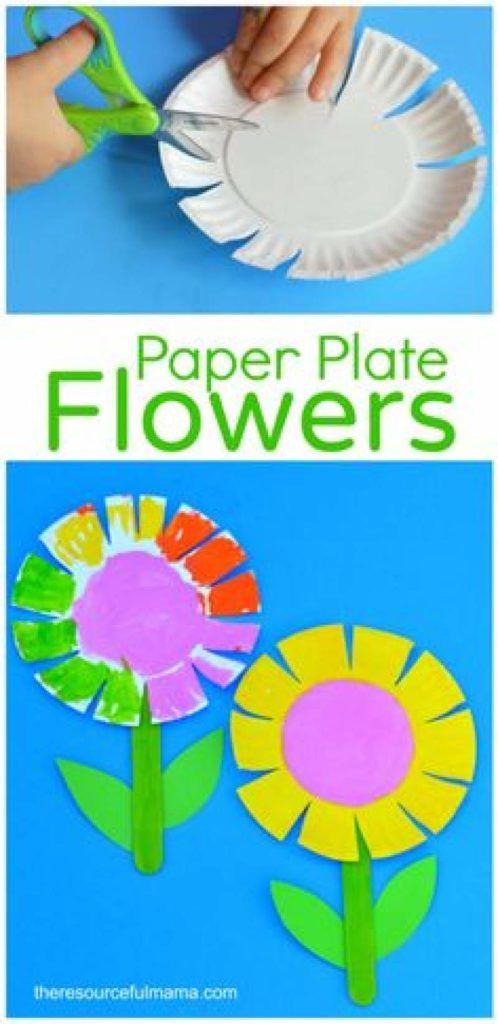 